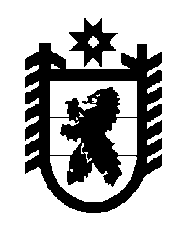 Российская Федерация Республика Карелия    УКАЗГЛАВЫ РЕСПУБЛИКИ КАРЕЛИЯО Жадановском И.С.В соответствии с пунктом 10 статьи 51 Конституции Республики Карелия освободить от замещаемой должности гражданской службы и уволить с гражданской службы 18 декабря 2015 года Жадановского Игоря Семеновича, Председателя Государственного комитета Республики Карелия по транспорту, по собственной инициативе, пункт 3 части 1 статьи 33 Федерального закона от 27 июля 2004 года № 79-ФЗ 
«О государственной гражданской службе Российской Федерации».          Глава Республики  Карелия                                                               А.П. Худилайненг. Петрозаводск18 декабря 2015 года№ 125